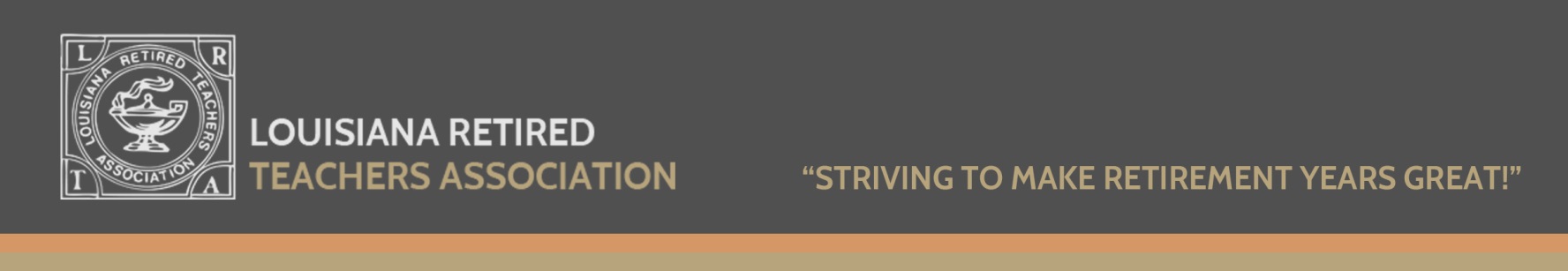 2019 Legislative PrioritiesLRTA supports legislation that will positively affect retired teachers and opposes legislation that will adversely affect retired teachers.  LRTA also supports efforts to maintain adequate funding for top quality public education in Louisiana.  Although these priorities are listed in numerical order, the items listed are all top priorities of LRTA.LRTA supports a viable Employee Experience Account for accumulating a portion of the excess interest earnings of the Teachers’ Retirement System of Louisiana for future funding of cost-of-living increases for retirees.LRTA supports dedicated allocation from state funds for cost-of-living increases.LRTA supports a stable, automatic cost-of-living increase provision for retirees as part of the benefit structure offered by the Teachers’ Retirement System of Louisiana.LRTA supports dedicated allocations from state funds to meet the state’s obligation to reduce the Initial Unfunded Accrued Liabilities (IUALs) of the Teachers’ Retirement System of Louisiana without causing an adverse budget impact on public education agencies or retirees.LRTA supports state revenue enhancements that provide a meaningful economic impact on retired educators in enhancing their dignity, independence and overall quality of life.LRTA supports funding from state funds to offset increasing costs of health insurance premiums and other benefits for retired educators offered by the Office of Group Benefits and other health care insurers and providers.LRTA opposes any action that would negatively impact the actuarial soundness of the Teachers’ Retirement System of Louisiana.LRTA opposes the consolidation of the Teachers’ Retirement System of Louisiana with any other retirement system.LRTA opposes the consolidation of assets of the Teachers’ Retirement System of Louisiana with any other retirement system, and opposes any other action that would dilute membership control of the investment of the assets of the Teachers’ Retirement System of Louisiana.  LRTA opposes any action that would alter the current defined benefit structure offered by the Teachers’ Retirement System of Louisiana to its members.LRTA supports a viable, adequately funded public education program that requires educators to become members of the Teachers’ Retirement System of Louisiana, and opposes the provision of state funded scholarships/vouchers for public elementary and secondary school students to attend private and non-public schools.LRTA supports repeal of the Government Pension Offset (GPO) and the Windfall Elimination Provision (WEP) of the Social Security Administration and opposes mandatory Social Security coverage of public employees in Louisiana.LRTA supports the continuation of Louisiana state income tax exemption for retirement benefits issued by the Teachers’ Retirement System of Louisiana.LRTA opposes any legislation or bill that would cut or diminish Medicare benefits.LRTA opposes any legislation that calls for a state constitutional convention.